SL-S3012GP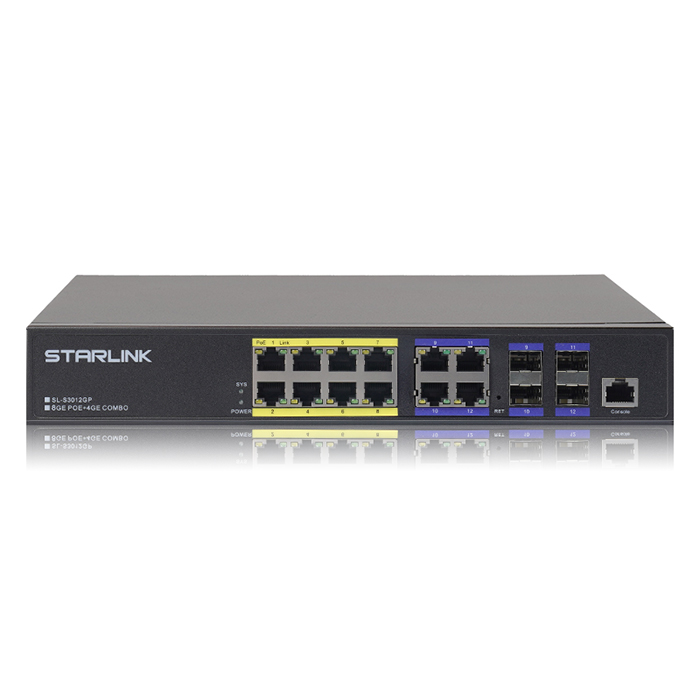 Key FeaturesIEEE802.3af/at Backward compatibleAutomatic detection and protection of Non-Standard Ethernet terminalsUp to 30W Per Port Power4Port Gigabit RJ45/SFP Combo uplink PortIntelligent Cooling system SpecificationsSpecificationsModel SL-S3012GPInterface8x 10/100/1000Mbps RJ45 PoEInterface4x Gigabit RJ45/SFP Combo Uplink PortStandards802.3 10Base-TStandards802.3u 100Base-TStandards802.3ab 1000Base-TStandards802.3x flow controlStandards802.3z 1000Base-XStandards802.3af/at Power ethernet compliantBandwidth56GbpsMac address8K MAC Layer 2 SwitchLayer 2 SwitchSTPSpanning Tree Protocol (STP/RSTP/MSTP)EAPSRing Network ProtocolAggregationLink Aggregation (LACP) IEEE802.3ad, Up to 8GroupsVLANSupport Up 4K VLANSIGMP v1/v2/v3IGMP Limits Bandwidth-intensive Multicast traffic to only the RequestersSecurity / ManagementSecurity / ManagementSSH,SSL,HTTPS,Portscurity,DHCP snooping,ipsource Guard, ARP,Storm Control, ACLs,QoS, Web Gui Port mirroring , HTTP/HTTPSSSH,SSL,HTTPS,Portscurity,DHCP snooping,ipsource Guard, ARP,Storm Control, ACLs,QoS, Web Gui Port mirroring , HTTP/HTTPSPoE configSupport Per Port Max 30WPoE configPoE Power Max 130W  PoE config1/2(+), 3/6(-) Endspan  Dimension295(W) x 195(D) x 44(H)mmWorking environmentWorking Temperature: -20~55℃Working environmentStoring Temperature: -10 ~ 45℃Working environmentHumidity: 10~90% (No condenser)Power 100~ 240VAC 50/60Hz, 최대 소비전력 150WWarranty3years (1년무상, 2년유상)